Прощание с летом 2016 годДед Мороз заблудился и попал к детям на праздник. Ребята рассказали ему, что такое лето и помогли вернуться домой.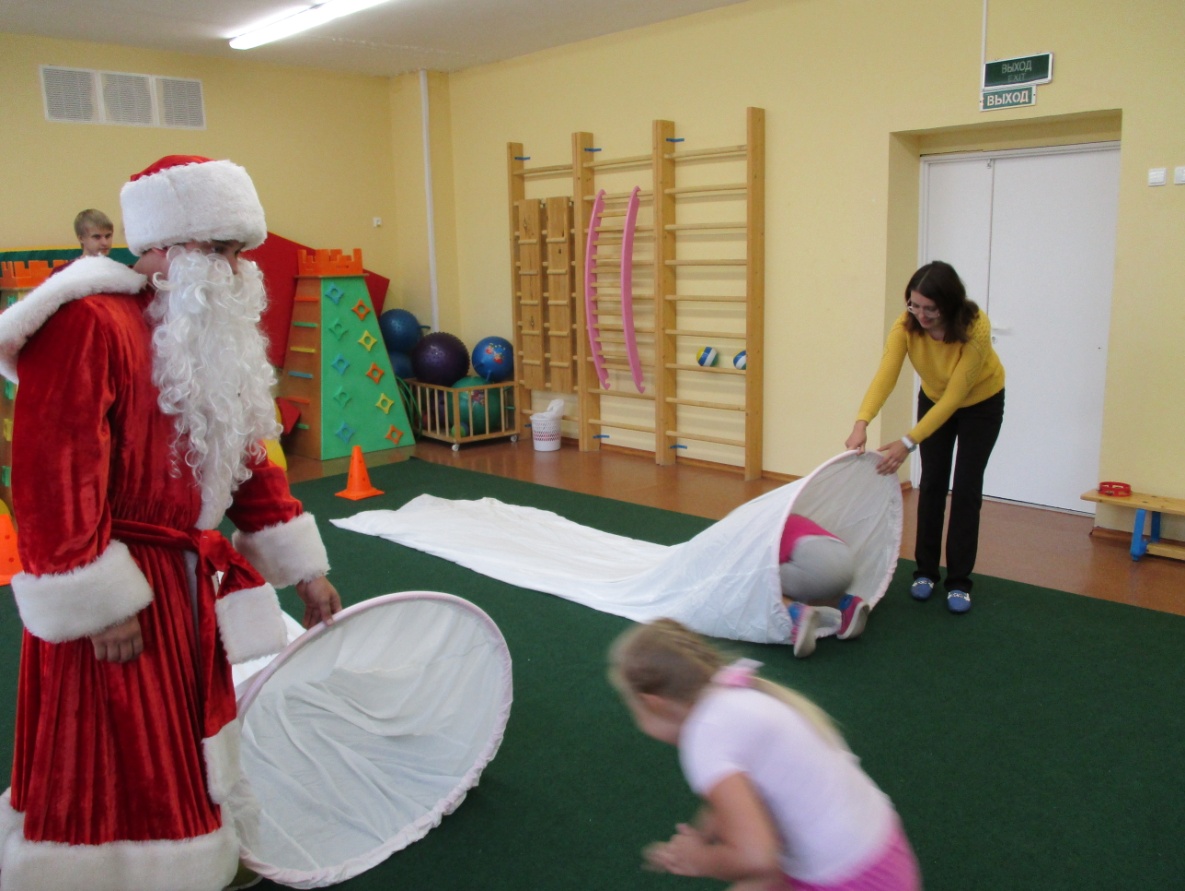 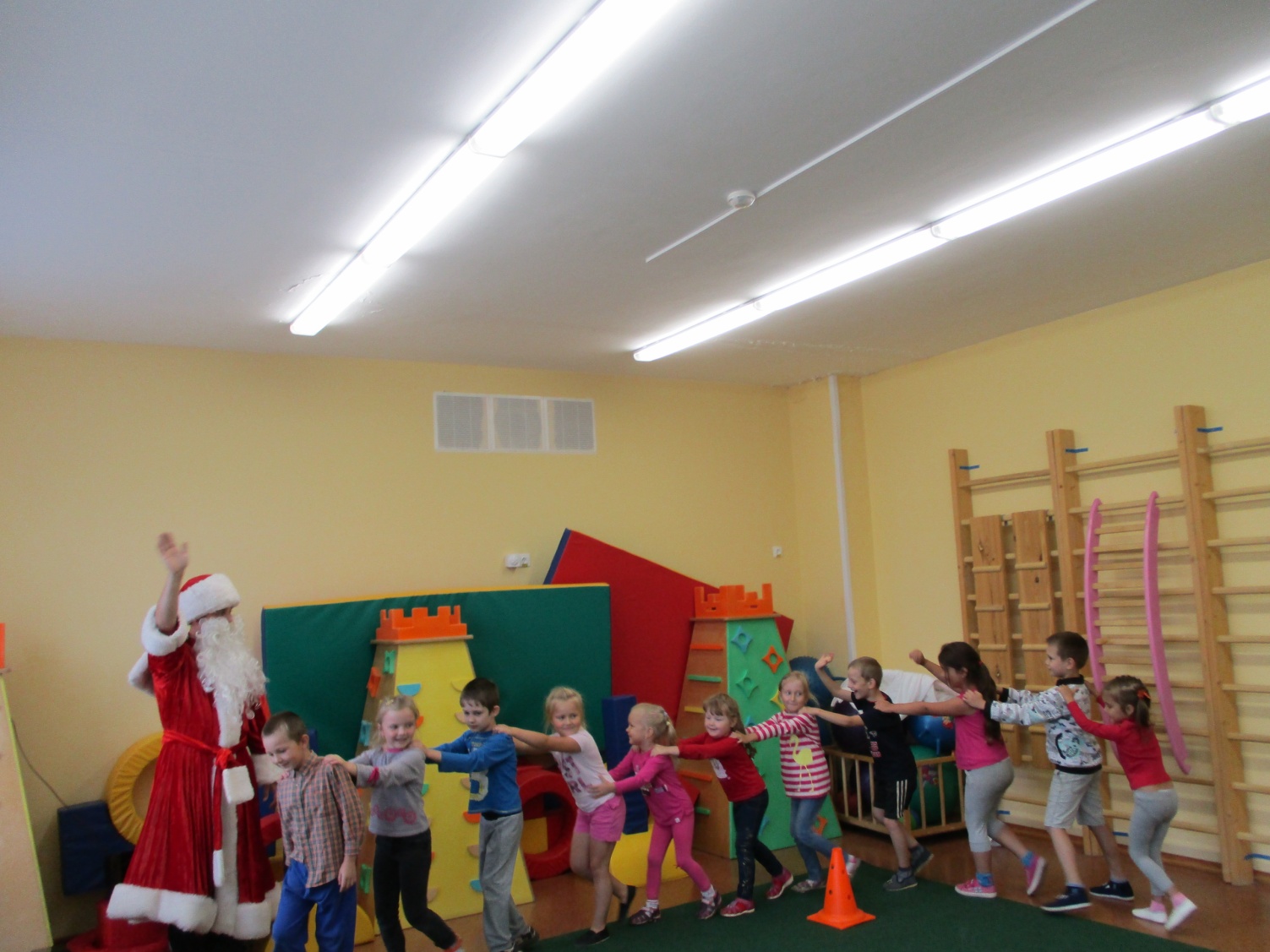 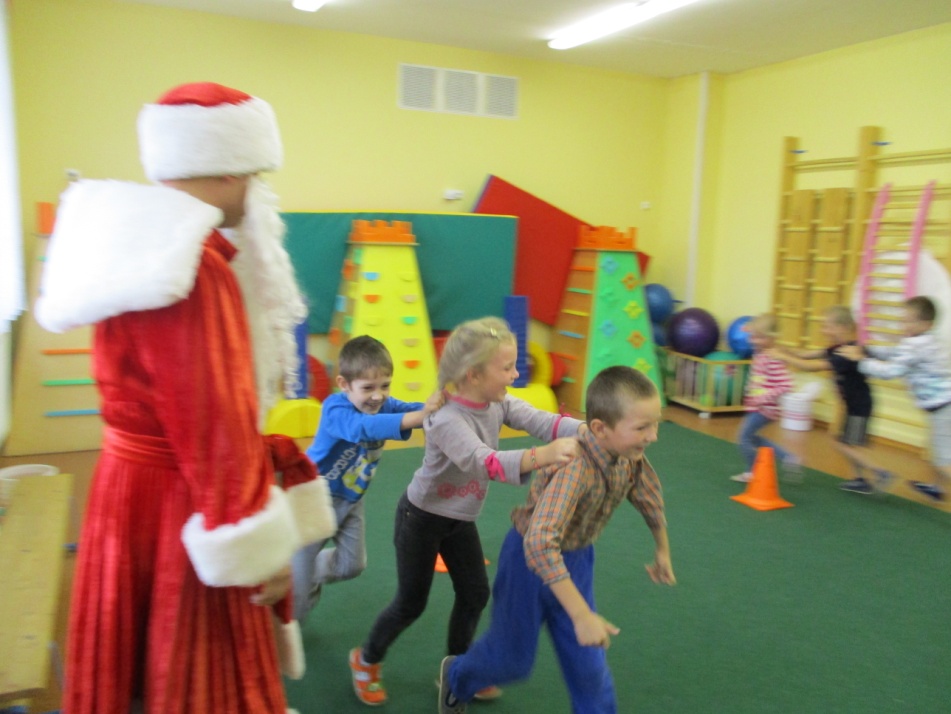 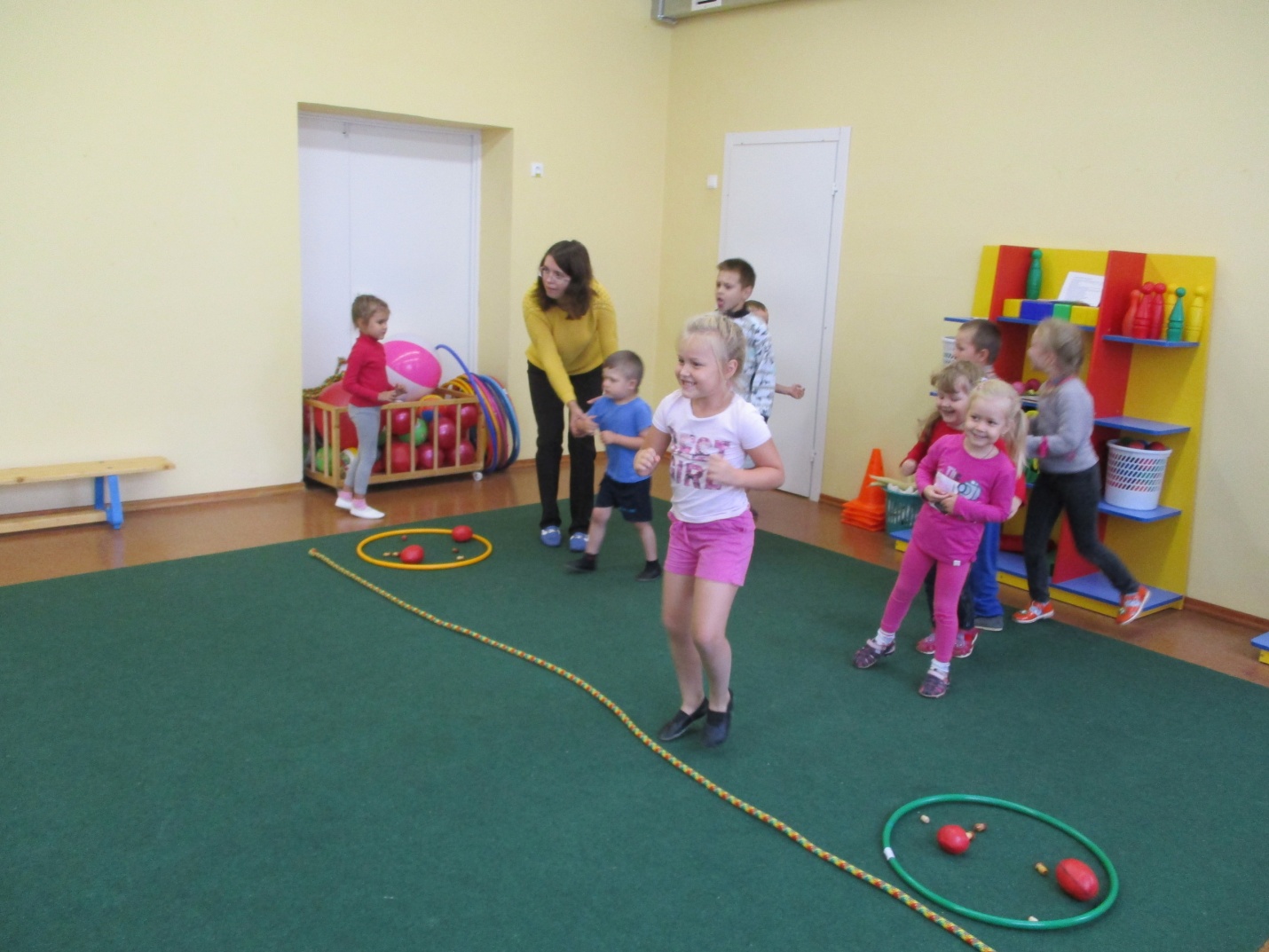 